DISHDAY 1DAY 2DAY 3 DAY 4DAY 5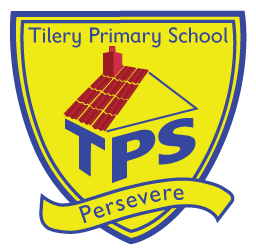 TRADITIONAL FAYRECOLD SELECTIONPOTATOES/VEGETABLESDessertFish FingersHomemade Quiche - VGarlic BreadRoast PotatoesBaked BeansSweetcornFresh Salad BarApple Cake with CustardSauceFruit SaladYoghurtsFresh Juice, Milk and WaterRoast Beef and YorkshirePuddingPizza - VHomemade Quiche - VMashed PotatoRoast PotatoDiced CarrotsGarden PeasFresh Salad BarJelly & FruitVariety of FruitYoghurtsFresh Juice, Milk and WaterMince PieCheese Wraps - VHomemade Quiche – VTuna WrapsBaby Boiled PotatoesRoast Potato Baked BeansCauliflowerFresh Salad BarIced Sponge with CustardSauceHomemade BiscuitsYoghurtsMelon BoatsFresh Juice, Milk and WaterBurger BunSavoury Jacket Potato - VBaby Boiled PotatoesPotato WedgesBaton CarrotsBroccoliFresh Salad BarJelly & FruitVariety of FruitYoghurtsFresh Juice, Milk and Water Fish Pizza - V     Homemade Quiche – VOven Baked ChipsJacket PotatoBaked BeansGarden PeasBeetrootFresh Salad BarIce Cream & Fudge SauceHomemade BiscuitsYoghurtsGrapesFresh Juice, Milk and Water